Français – Séance du vendredi 5 mai 2020Révision les synonymes et le son inLes exercices proposés sont dans la continuité des activités réalisées lors de l’émission d’aujourd’hui. texte de la sÉance que l'on peut faire relire À l'enfantIl était une fois une reine exquise, délicieuse, qui avait la passion des friandises. Elle se régalait de berlingots et de sucettes, de kilomètres de réglisse aux parfums enchanteurs ; pour la gourmandise de cette reine, il n’y avait pas d’heure. La Reine Bonbon habitait un palais de sucre candi ; elle dormait sur un lit de guimauve, prenait des bains de miel, se brossait les dents avec de la pâte d’amande. Sa Majesté des Pralines avait la vie douce au savoureux Château de la Bonbonnière. Les confiseurs de la Reine travaillaient sans trêve. Des bêtises de Cambrai aux loukoums à la rose, ils avaient les recettes des meilleurs bonbons du monde. Ils inventaient chaque jour de nouvelles saveurs pour combler de bonheur leur reine adorée.La reine des bonbons, Alex Sanders, Coll. « Les Rois Les Reines », Giboulées, ©Gallimard Jeunesse 2000Mots et phrases que l'on peut faire recopier À l'enfant- Copie de phrase : Sa Majesté des Pralines avait la vie douce au savoureux château de la Bonbonnière.Lis la phrase, essaie de mémoriser et de réécrire chacun des mots de la phrase.Cache la phrase, redis-la à voix haute, écris-la. Corrige en comparant avec le modèle.- La dictée : La reine déguste des friandises colorées et savoureuses. C’est une incroyable gourmande ! - Complète les mots en écrivant le son « in » correctementun dauph…… – un b…….  – …….poli – un tr……. – une c……ture – auc….. – un fr……. – vil….. – j’ai f……. - Retrouve les synonymes de chacun des mots vigilant – tacher – veste – crier – malin – simple – dîner – murmurer salir : ________________________souper : _______________________rusé : ________________________prudent : _____________________manteau : _____________________hurler : _______________________facile : ________________________chuchoter : ______________________- Remplace le verbe faire par un des mots suivants prendre, construire, mesurer, écrireFaire un mètre : ________________ un mètre.Faire des photos : ______________ des photos. Faire une maison : _______________ une maisonFaire un poème : ______________ un poème- Dans chacune des phrases, remplace le mot souligné par un synonyme. Ce thé est bouillant ! 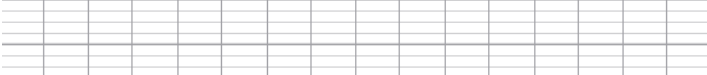 Salimata sanglote, elle est tombée. Alice est joyeuse. L’avion arrive sur la piste de l’aéroport. 